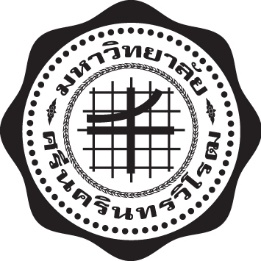  ที่ ศธ ๐๕๑๙.๑.๐๒ /                                                        มหาวิทยาลัยศรีนครินทรวิโรฒสุขุมวิท๒๓ เขตวัฒนา กทม. ๑๐๑๑๐		(ข้อความ) หนังสือฉบับนี้ให้ไว้เพื่อรับรองว่า (ระบุชื่อบุคคล นิติบุคคลหรือหน่วยงานที่จะให้การรับรองพร้อมทั้งลงตำแหน่งและสังกัด หรือที่ตั้งแล้วต่อด้วยข้อความที่รับรอง).................................................................................................................................................................................................................................................................................................................................................................................................................................................................................................................................................................................................................................................................................................................. ให้ไว้  ณ  วันที่............................  พ.ศ..................                                                                                      (ลงชื่อ)						    (...........................................)(พิมพ์ชื่อเต็ม)							.................................      (ตำแหน่ง)(ส่วนนี้ใช้สำหรับเรื่องสำคัญ)       รูปถ่าย (ถ้ามี)                                ประทับตรามหาวิทยาลัย  (ลงชื่อผู้ได้รับการรับรอง)        (พิมพ์ชื่อเต็ม)